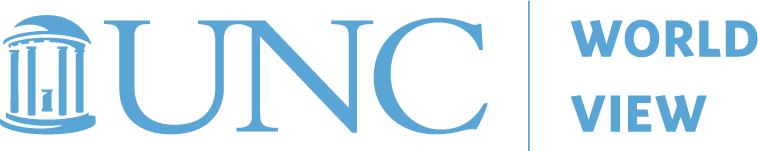 UNC world view 2021 GLOBAL BUSINESS IN A NEW WORLD STUDY GUIDE for 5 PDCH
Section I: Program ReflectionInstructions: Please write a brief 250-word reflection on the virtual Global Business in a New World program. In the reflection, please include takeaway messages from the speakers’ talks (Preparing Community College Students for Global Businesses and “All Talent is Local”: Human Capital Opportunities and Challenges for Global Firms in North Carolina) and share how you could use the information within your specific role at your institution. Section II: Reading and ReflectionInstructions: Read North Carolina: Rising Star with a Global Reach and answer the following question:With the rapid increase in the number of global businesses arriving in North Carolina, what are some important considerations as community college educators prepare their students for the global workforce?Section III: TEDx Talk: Community Colleges and Our Collective FutureRetrieved from: https://www.youtube.com/watch?v=If7r0LxiWTAWhat are your overall reactions to Heather Wylie’s talk?Heather Wylie advocates for a shift from educating to connecting and discussed three main benefits of connecting - agency; recognition of and respect for diversity of knowledge; erasure of the hierarchy between students and teachers. How can these better prepare students for careers at global businesses?Name: Email: Position: College:  Instructions: 
You have an opportunity to receive 5 Professional Development Contact Hours (PDCH) for attending this virtual Global Business in a New World program. To do so, you must write a 250-word reflection on the two-hour Global Business in a New World virtual program on Friday, November 5. In addition, you must complete sections II and III below. Please return completed study guide by 5:00 p.m. on Monday, April 18 to the UNC World View mailbox at worldview.unc.eduReading:Business Facilities Staff. (2021): North Carolina: Rising Star with a Global ReachRetrieved from:  https://businessfacilities.com/2021/02/north-carolina-2020-state-of-the-year-rising-star-with-global-reach/TEDxTalk: Wylie, H. (2017): Community Colleges and Our Collective FutureRetrieved from:https://www.youtube.com/watch?v=If7r0LxiWTAInstructions: 
You have an opportunity to receive 5 Professional Development Contact Hours (PDCH) for attending this virtual Global Business in a New World program. To do so, you must write a 250-word reflection on the two-hour Global Business in a New World virtual program on Friday, November 5. In addition, you must complete sections II and III below. Please return completed study guide by 5:00 p.m. on Monday, April 18 to the UNC World View mailbox at worldview.unc.eduReading:Business Facilities Staff. (2021): North Carolina: Rising Star with a Global ReachRetrieved from:  https://businessfacilities.com/2021/02/north-carolina-2020-state-of-the-year-rising-star-with-global-reach/TEDxTalk: Wylie, H. (2017): Community Colleges and Our Collective FutureRetrieved from:https://www.youtube.com/watch?v=If7r0LxiWTA